203/19204/19205/19206/19207/19Mineral Titles Act 2010NOTICE OF LAND CEASING TO BE A MINERAL TITLE AREAMineral Titles Act 2010NOTICE OF LAND CEASING TO BE A MINERAL TITLE AREATitle Type and Number:Exploration Licence 29789Area Ceased on:29 May 2019Area:2 Blocks, 6.30 km²Locality:NARWIETOOMAName of Applicant(s)/Holder(s):56.28% CROSSLAND NICKEL PTY LTD* [ACN. 099 477 915], 43.72% ESSENTIAL MINING RESOURCES PTY LTD [ACN. 601 655 725]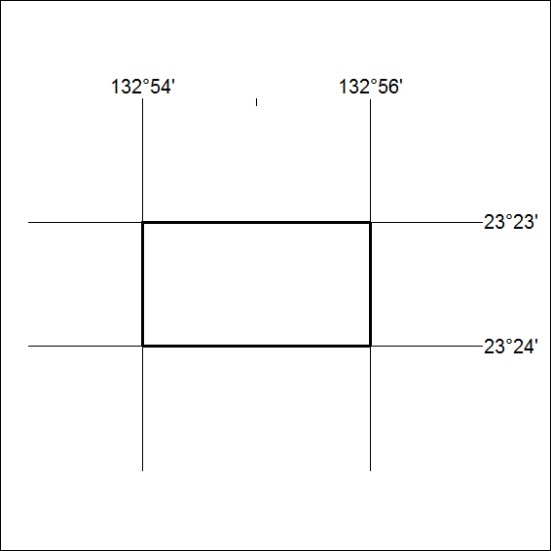 Mineral Titles Act 2010NOTICE OF LAND CEASING TO BE A MINERAL TITLE AREAMineral Titles Act 2010NOTICE OF LAND CEASING TO BE A MINERAL TITLE AREATitle Type and Number:Exploration Licence 29853Area Ceased on:30 May 2019Area:2 Blocks, 6.31 km²Locality:BURTName of Applicant(s)/Holder(s):100% CROSSLAND NICKEL PTY LTD* [ACN. 099 477 915]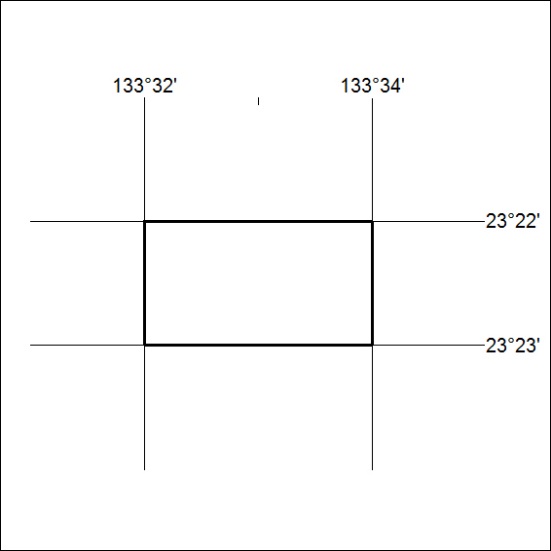 Mineral Titles Act 2010NOTICE OF LAND CEASING TO BE A MINERAL TITLE AREAMineral Titles Act 2010NOTICE OF LAND CEASING TO BE A MINERAL TITLE AREATitle Type and Number:Exploration Licence 31024Area Ceased on:30 May 2019Area:5 Blocks, 16.73 km²Locality:NOONAMAHName of Applicant(s)/Holder(s):50% FALKO Wladimir, 50% N.T. GOLD PTY LTD * [ACN. 009 625 870]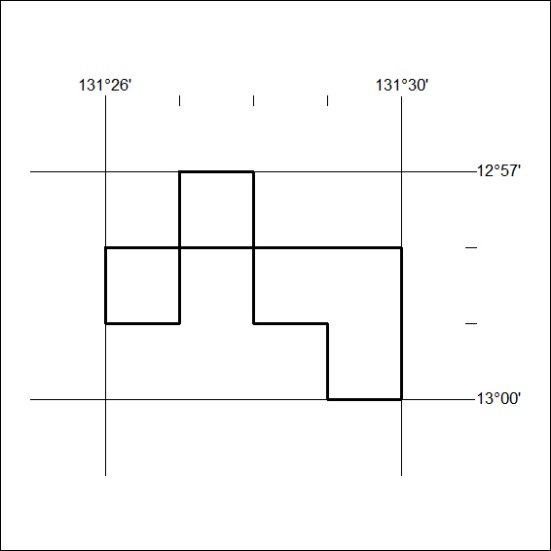 Mineral Titles Act 2010NOTICE OF LAND CEASING TO BE A MINERAL TITLE AREAMineral Titles Act 2010NOTICE OF LAND CEASING TO BE A MINERAL TITLE AREATitle Type and Number:Exploration Licence 31389Area Ceased on:30 May 2019Area:89 Blocks, 284.63 km²Locality:CONICAL HILLName of Applicant(s)/Holder(s):100% ENIGMA MINING LIMITED [ACN. 009 225 558]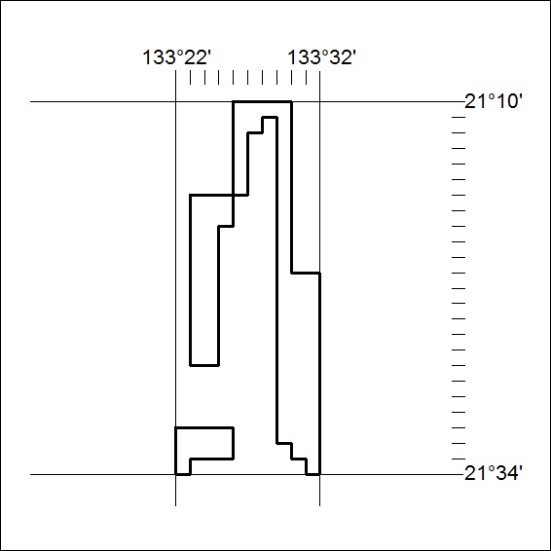 Mineral Titles Act 2010NOTICE OF LAND CEASING TO BE A MINERAL TITLE AREAMineral Titles Act 2010NOTICE OF LAND CEASING TO BE A MINERAL TITLE AREATitle Type and Number:Exploration Licence 31443Area Ceased on:30 May 2019Area:11 Blocks, 34.82 km²Locality:JINKAName of Applicant(s)/Holder(s):100% MOLYHIL MINING PTY LTD [ACN. 112 922 497]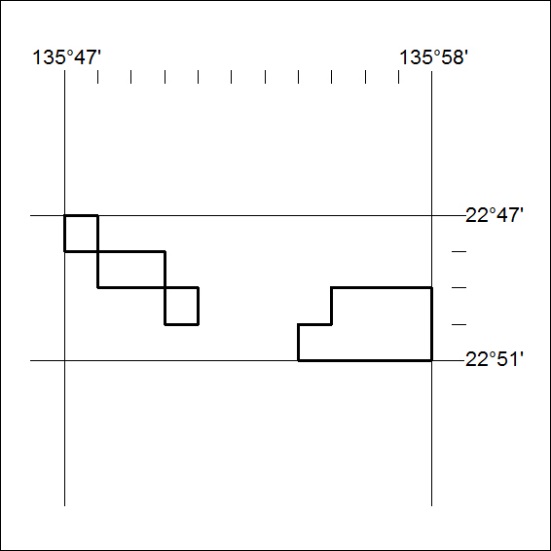 